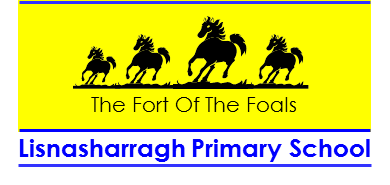 Lisnasharragh Primary School Use ofReasonable ForcePolicyApril 2023Use of Reasonable ForceThe Education Order (NI) enables a member of staff to use reasonable force in the circumstances to prevent children from:committing an offencecausing personal injury to, or damage to the property of, any person or selfdisplaying behaviour, which is unacceptable to proper school discipline either in or out of classThe right to use reasonable force to control or restrain a pupil applies:when a member of staff is on the school premiseselsewhere, when in charge of the childto all school staff with the authority of the principal(volunteers would only be expected to alert the member of staff in charge)Reasonable ForceReasonable force cannot be precisely defined but three areas should be considered before reasonable force is applied:the use of force is only reasonable when prevention of the incident cannot be resolved without forcethe degree of force must be in proportion to the circumstances of the incidentthe use of reasonable force must be in keeping with the physical strength of the pupil as defined by age, sex or disability of the childPredicting the Need for Reasonable ForceInitially, it is assumed that all good behaviour management strategies have been deployed. In order that staff may make the correct decision at short notice the school will have considered, in advance, circumstances when they should and should not use reasonable force. Need for Reasonable ForceThe use of reasonable force can be considered when:the school’s behavioural management strategies have failedwhen self-defence is necessarywhen there is a risk of injurywhen an imminent behaviour risk if predictedwhen significant damage to property is likelyExamples of the above include:  a child attacking a member of staff of other pupilchildren are fightingchildren are at risk of injuryrough play or use of dangerous objectsrunning in an inappropriate situationa child’s behaviour is seriously disrupting a lessona child persistently refuses to obey an order to leave the classrooma child attempting to leave the schoolConduct During the Application of Reasonable ForceHaving considered and applied all possible alternatives members of staff should:inform the child what action he/she will be takingcontinue by word and action to diffuse the situationsecure the well-being of all other children, if necessary by removing them from the areasend for assistancePhysical InterventionPhysical Intervention could include:standing between childrenblocking a child’s pathwayholding a child without excessive forceleading a child by the armshepherding a child by placing hand in the centre of the backin extreme cases, using more restrictive forceUnacceptable RestraintsStaff should never act in a way that might lead to injury of the child.  It would be therefore unacceptable to hit, slap, punch, twist limbs, hold inappropriately, or throw an object as means of constraint. It is understood that all adults will act in good faith in cases of extreme emergency.Physical ContactTeachers should use their professional training and judgement as to when when physical contact is appropriate such as in PE lessons when coaching techniques or consoling a child in distress.Reporting of the Use of Reasonable Forcethe Principal, Vice-Principal or other SLT member should be informed immediatelythe appropriate report form should be completed when the situation has been diffuseda parent of the child should be contacted and informed of the incidentRecord of the Use of Reasonable ForceThe report on the ‘Use of Reasonable Force’ will contain:date of incidentoutline of events preceding incidentoutline of incident including reason for use of reasonable forceaction taken to subdue the incidentrecord of any injury or treatmentnames of any adults presentsignatures of member of staff reporting incident